Wi-Fi inteligentní stropní ventilátor s regulátorem světlaPředstavení produktu433MHz RF anténa Wi-Fi anténaPárovací tlačítko/Zapnuto/Vypnuto (světlo) Hmotnost zařízení je menší než 1 kg.  Doporučuje se instalační výška menší než 2 m. RysyJedná se o inteligentní ovladač Wi-Fi pro stropní ventilátor se světlem, který vám umožní dálkově zapnout / vypnout ventilátor a světlo odděleně, nastavit rychlost ventilátoru, naplánovat jeho zapnutí / vypnutí a sdílet jej se svými rodinami pro společné ovládání atd. V aplikaci eWeLink. Dálkové ovládání	Časování 	Hlasové ovládání	Sdílení ovládacího prvku 	Nastavení otáček ventilátoru	Chytrá scéna	Stav synchronizace	433MHz Dálkové ovládání	Ovládání LAN	Skupinové ovládáníNávod k obsluze1. Vypnout  Nainstalujte a udržujte zařízení profesionálním elektrikářem. Abyste se vyhnuli nebezpečí úrazu elektrickým proudem, nepoužívejte žádné připojení, když je zařízení zapnuté!2. Pokyny k zapojení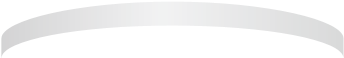 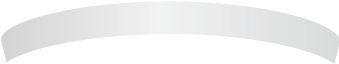 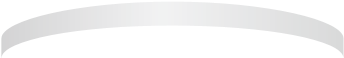 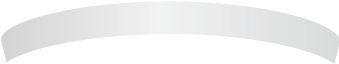  Prosím před připojením živého vodiče nainstalujte ochranná zařízení. (např. pojistky nebo vzduchové spínače).Ujistěte se, že jsou všechny vodiče správně připojeny.3. Stáhněte si aplikaci eWeLink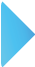 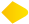 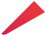 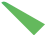 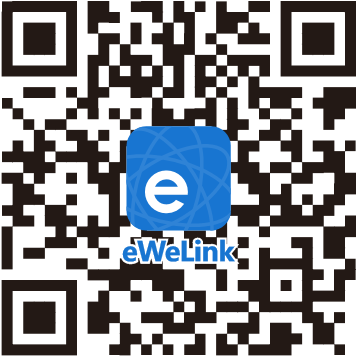 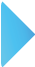 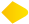 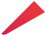 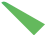 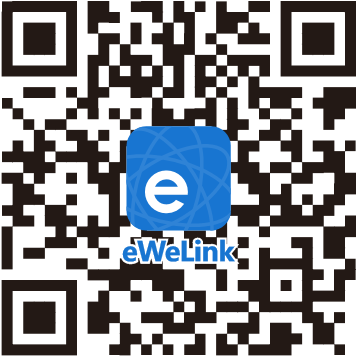 Android™ & iOS4.ZapnutíPo zapnutí zařízení při prvním použití přejde do režimu rychlého párování, poté zařízení provede dvě krátká pípnutí a jedno dlouhé pípnutí. Zařízení ukončí režim rychlého párování, pokud nebude spárováno do 3 minut. Chcete-li znovu vstoupit do režimu rychlého párování, stiskněte a podržte párovací tlačítko po dobu 5 s nebo opakujte zapnutí a vypnutí zařízení po dobu 3krát (zapnuto-vypnuto-vypnuto-vypnuto), dokud bzučák nevydá dvě krátká pípnutí a jedno dlouhé pípnutí.5. Přidání zařízení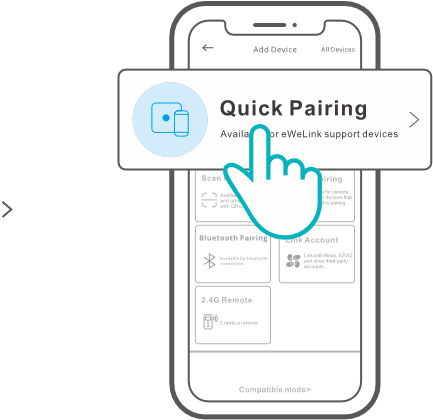 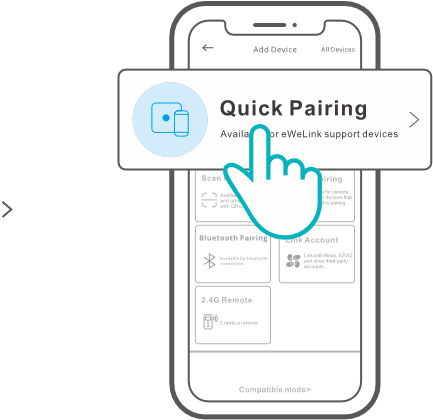 Klepněte na "+" a vyberte "Rychlé párování", poté postupujte podle pokynů v aplikaci.Kompatibilní režim párování Pokud se vám nepodaří vstoupit do režimu rychlého párování, zkuste spárovat "Kompatibilní režim párování".Stiskněte a podržte párovací tlačítko po dobu 5 s, dokud bzučák nevydá dvě krátká pípnutí a jedno dlouhé pípnutí, a poté je uvolněte. Stiskněte tlačítko párování po dobu 5 s znovu, dokud bzučák nevydá vysokou frekvenci pípnutí, což znamená, že zařízení vstoupilo do "kompatibilního režimu párování"". 2 Klepněte na "+" a vyberte " Kompatibilní režim párování "V aplikaci.Vyberte Wi-Fi SSID s ITEAD-******* a zadejte heslo 12345678 a poté se vraťte do aplikace eWeLink a klepněte na "Další". Buďte trpěliví, dokud se párování nedokončí.  Opakovaným zapínáním a vypínáním zařízení po dobu 5 opakovaných zapnutí (on-off-on-on) přejdete do "kompatibilního režimu párování".Sejměte izolační fólii bateriePo továrním nastavení je RM433R2 dálkový ovladač ve výchozím nastavení vázán na iFan04. Jednoduše vyjměte izolační fólii baterie, kterou chcete použít. Pokud zařízení připojené k iFan04 není ovládáno dálkovým ovladačem, zkuste se znovu naučit dálkový ovladač.Metoda učení pro iFan04 a RM433R2 dálkový ovladač		<RM433R2Po zapnutí iFan04 stiskněte libovolné tlačítko na ovladači, dokud bzučák nevydá "pípnutí" do 5s, pak se všechna tlačítka úspěšně naučí. Pokud neprovedete žádný krok do 5 s, zapněte zařízení znovu a opakujte výše uvedenou operaci. Toto zařízení se může naučit až 10 dálkových ovladačů. 11. dálkový ovladač automaticky pokryje první naučený a tak dále. SpecifikacePřepnout síťVyberte "Nastavení Wi-Fi" v rozhraní "Nastavení zařízení" v aplikaci eWeLink, které chcete změnit. 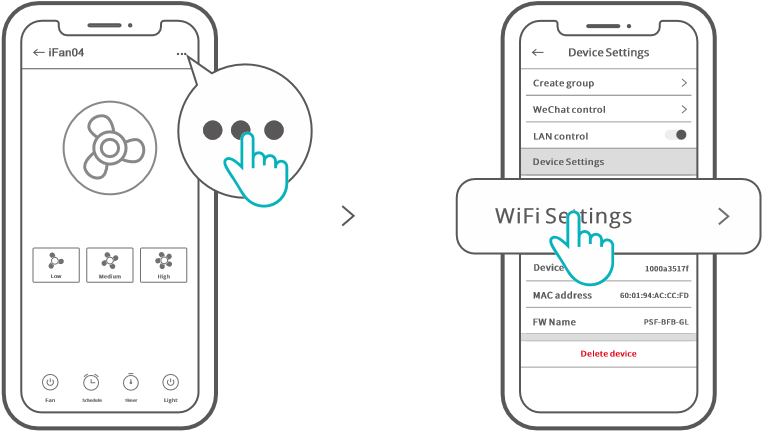 Obnovení párování1. způsob:Stiskněte tlačítko "párování" na zařízení po dobu 5 s, dokud bzučák nevydá dvě krátká pípnutí a jedno dlouhé pípnutí, poté uvolněte, což znamená, že zařízení přešlo do režimu rychlého párování, takže jej lze znovu přidat do aplikace eWeLink.2. způsob:Stiskněte tlačítko "párování" na dálkovém ovladači RM433R2 dobu 5 s, dokud bzučák nevydá dvě krátká pípnutí a jedno dlouhé pípnutí, poté uvolněte, což znamená, že zařízení přešlo do režimu rychlého párování, takže jej lze znovu přidat do aplikace eWeLink.3. způsob:Opakujte zapínání a vypínání zařízení po dobu 3krát (on-off-on-off-on), dokud bzučák nevydá dvě krátká pípnutí a jedno dlouhé pípnutí, pak uvolněte, což znamená, že zařízení přešlo do režimu rychlého párování, takže jej lze znovu přidat do aplikace eWeLink. V režimu rychlého párování ukončete aktuální režim stisknutím libovolného tlačítka na dálkovém ovladači.Obnovení továrního nastaveníOdstranění zařízení v aplikaci eWeLink znamená, že jste jej obnovili do továrního nastavení.Specifikace dálkového ovladačeÚvod do dálkového ovladačeiFan04 lze ovládat RM433R2 dálkovým ovladačem. Po úspěšném učení můžete ovládat zařízení připojené k iFan04 podle níže uvedeného tlačítka. Tato funkce se označuje jako bezdrátová komunikace na krátké vzdálenosti, která nesouvisí s komunikací v síti Wi-Fi.Metoda RF clearingu: Stiskněte a podržte tlačítko RF clearing po dobu 5 s, bzučák vydává zvuk "pípnutí, píp" po úspěšném vymazání. Bzučák iFan04 ve výchozím továrním nastavení vás upozorní na zvuk "pípnutí", když zapnete / vypnete ventilátor, nastavíte rychlost ventilátoru a zařízení vstoupí do režimu párování, ale při zapnutí / vypnutí světla se nevydá zvuk "pípnutí". Můžete stisknout tlačítko "Ztlumit" na spárovaném dálkovém ovladači RM433R2 pro ztlumení bzučáku.Běžné problémyNepodařilo se spárovat zařízení Wi-Fi s aplikací eWeLink APPUjistěte se, že je zařízení v režimu párování. Po třech minutách neúspěšného párování zařízení automaticky ukončí režim párování.Zapněte služby zjišťování polohy a povolte oprávnění k poloze. Před výběrem sítě Wi-Fi by měly být zapnuty služby určování polohy a povolena oprávnění k určování polohy.     Oprávnění Informace o poloze se používá k získání informací o seznamu Wi-Fi. Pokud kliknete na možnost Zakázat, nebudete moci přidávat zařízení.Ujistěte se, že vaše síť Wi-Fi běží v pásmu 2,4 GHz. Ujistěte se, že jste zadali správné Wi-Fi SSID a heslo, žádné speciální znaky neobsahují.    Špatné heslo je velmi častým důvodem selhání párování.Zařízení se musí při párování přiblížit k routeru, aby byl zajištěn dobrý stav přenosového signálu.Upozornění FCCZměny nebo úpravy, které nejsou výslovně schváleny stranou odpovědnou za shodu, by mohly zabránit oprávnění uživatele k používání zařízení. Toto zařízení vyhovuje části 15 pravidel FCC. Provoz podléhá následujícím dvěma podmínkám: (1) toto zařízení nesmí způsobovat škodlivé rušení a (2) toto zařízení musí akceptovat jakékoli přijaté rušení, včetně rušení, které může způsobit nežádoucí provoz.   Prohlášení FCC o expozici záření:  Toto zařízení splňuje limity FCC pro vystavení záření stanovené pro nekontrolované prostředí. Toto zařízení by mělo být instalováno a provozováno s minimální vzdáleností 20 cm mezi radiátorem a vaším tělem.  Tento vysílač nesmí být umístěn společně nebo provozován ve spojení s jinou anténou nebo vysílačem. Poznámka: Toto zařízení bylo testováno a shledáno jako vyhovující omezením pro digitální zařízení třídy B podle části 15 pravidel FCC. Tyto limity jsou navrženy tak, aby poskytovaly přiměřenou ochranu před škodlivým rušením při instalaci v obytných prostorách. Toto zařízení generuje, používá a může vyzařovat vysokofrekvenční energii, a pokud není instalováno a používáno v souladu s pokyny, může způsobit škodlivé rušení rádiové komunikace. Neexistuje však žádná záruka, že v konkrétní instalaci nedojde k rušení. Pokud toto zařízení způsobuje škodlivé rušení příjmu rozhlasového nebo televizního vysílání, které lze zjistit vypnutím a zapnutím zařízení, doporučuje se uživateli pokusit se rušení odstranit jedním nebo více z následujících opatření: — Změňte orientaci nebo umístění přijímací antény.  — Zvětšete vzdálenost mezi zařízením a přijímačem.  — Připojte zařízení do zásuvky v jiném obvodu, než ke kterému je připojen přijímač.— Požádejte o pomoc prodejce nebo zkušeného rozhlasového / televizního technika.  Tímto společnost Shenzhen Sonoff Technologies Co., Ltd. prohlašuje, že rádiové zařízení typu iFan04-L, iFan04-H je v souladu se směrnicí 2014/53 / EU. Úplné znění EU prohlášení o shodě je k dispozici na této internetové adrese: https://sonoff.tech/usermanualsIdentifikační údaje o výrobci / dovozci:Dovozce: Damev s.r.o.Sídlo: Vidče 591, 75653 Vidče IČ: 107 14 936Shenzhen Sonoff Technologies Co., Ltd.1001, BLDG8, Lianhua Industrial Park, shenzhen, GD, ChinaZIP code: 518000                                          Website: sonoff.tech    MADE IN CHINA	ModeliFan04-L, iFan04-H Input100-240V AC 50/60Hz 5AOutputiFan04-L：Light:100-240V AC 50/60Hz 3AMax            Tungsten lamp:360W/120V Max       LED: 150W/120V Max Fan:100-240V AC 50/60Hz 2A Max iFan04-H：Light:100-240V AC 50/60Hz 3AMax            Tungsten lamp:690W/230VMax        LED: 300W/230VMaxFan:100-240V AC 50/60Hz 2AMaxRF433MHzWi-FiIEEE 802.11 b/g/n 2.4GHzOperační systémy aplikacíAndroid & iOSPracovní teplota-10℃~40℃MateriálPC V0Dimenze116x55x26mmModelRM433R2RF433MHzVelikost dálkového ovladače87x45x12mmVelikost základny dálkového ovladače86x86x15mm (not included)Zdroj proudu3V button cell x 1 (Battery model: CR2450)MateriálPC V0